Locais:Tributos: 02 (dois) Aparelhos Split 24.000 BTUS 8 POLOS Almoxarifado (01 split 22.000 btus e 01 split 30.000 btus)Protocolo (01 split 18.000 Btus), CPD (01 split 12.000 BTUs), Junta Militar (01 Janela 7500 btus),Detp de Pessoal (01 split 22.000 btus)Sec. Adm (01 split 9.000 BTUs), Sala do Chefe de Gabinete (01 split 12.000 btus), Sala do Prefeito (01 janela 18.000 btus),Sala de Reuniões (01  split  22.000 BTUs), Procuradoria (01 split 12.000 btus), Controle Interno (01 split  9.000 BTUs), Dep. Licitação / Compras (01 split  12.000 BTUs), Contabilidade (01 split 18.000 BTUs), Tesouraria (01 split 9.000 BTUs)Secretaria de Fazenda (01 split 9.000 BTUs)Sala de espera (entre a Adm e Gabinete) (01 split 12.000 btus)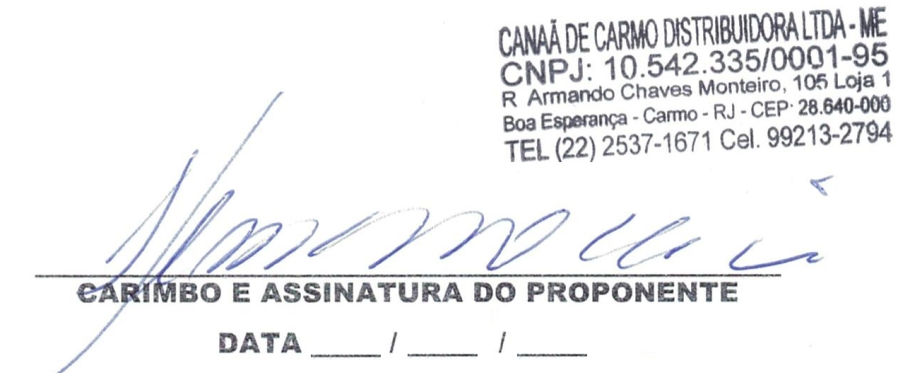 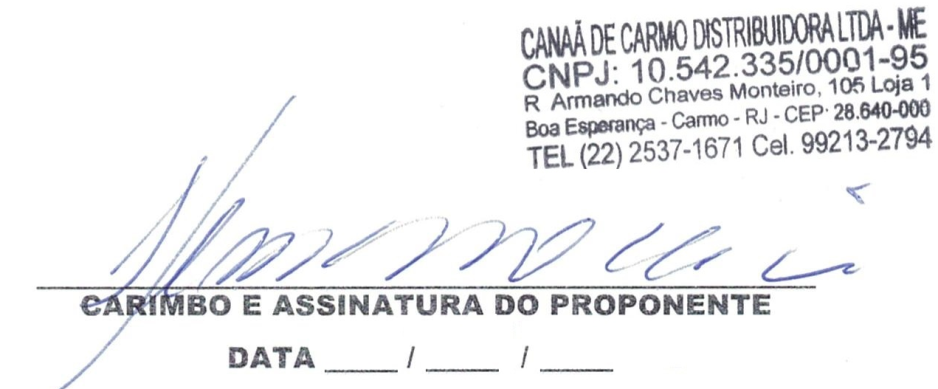 ItemDescriçãoUnidQuantValor unit.Valor total01Serviços de Manutenção, limpeza com produtos bactericidas, desmontagem e montagem e lubrificação das partes necessárias de aparelhos de ar condicionadoSRV19